TALLLER DEL GRADO DECIMOIndicador de desempeño: Asumo con autonomía y compromiso propio, o con los compañeros, las decisiones sobre el momento de juego.Tema: ADMINISTRACIÓN DEPORTIVA.   Nota 1: Las fotos del trabajo debe ser enviado al correo juliangov@campus.com.co con el nombre de la niña y grado.TORNEO.Se entiende por torneo a aquel evento que implica una competencia entre diferentes partes (individuales o grupales). En un torneo, los participantes compiten por un precio.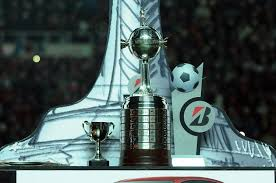 ActividadConsulta como se realiza un torneo de eliminación directa y coloca un ejemplo de este.Consulta como se realiza un torneo todos contra todos y coloca un ejemplo de este.